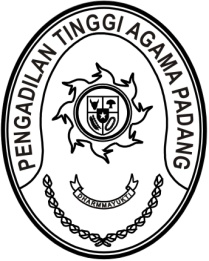 Nomor 	:     /PAN.PTA.W3-A/HK2.6/IX/2023	     Padang, 18 September 2023Sifat	: BiasaLampiran 	:  - Hal	: Penerimaan dan Registrasi Perkara                     Banding Nomor 52/Pdt.G/2023/PTA.PdgKepada    Yth. Ketua Pengadilan Agama Lubuk BasungAssalamu’alaikum Wr.Wb.Dengan ini kami beritahukan kepada Saudara bahwa berkas yang dimohonkan banding oleh Saudara:Gusmawardi AR bin ST Rahman sebagai Pembanding L a w a nRahma Yanis binti AM. TK Zainal sebagai TerbandingJulia Nengsih binti Edi sebagai Turut TerbandingTerhadap Putusan Pengadilan Agama Lubuk Basung Nomor 122/Pdt.G/2023/PA.LB tanggal 3 Agustus 2023 yang Saudara kirimkan secara elektronik melalui aplikasi e-court telah kami terima dan telah didaftarkan dalam Buku Register Banding Pengadilan Tinggi Agama Padang, Nomor 52/Pdt.G/2023/PTA.Pdg tanggal 18 September 2023.Demikian disampaikan untuk dimaklumi sebagaimana mestinya.                  WassalamPlh. Panitera,MasdiTembusan:Sdr. Fendi Sihaloho, S.H. dan Supriyanto, S.H. sebagai Kuasa Pembanding;Sdr. Rahma Yanis binti AM. TK Zainal sebagai Terbanding;Sdr. Julia Nengsih binti Edi sebagai Turut Terbanding;c.q. Pengadilan Agama Lubuk Basung.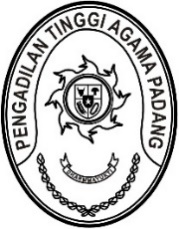 Nomor : W3-A/1911/HK.05/6/2023	                                Padang, 26 Juli 2023Lamp	 :  - Hal	 : Penerimaan dan Registrasi Perkara 	   Banding Nomor 41/Pdt.G/2023/PTA.PdgKepada    Yth. Ketua Pengadilan Agama BatusangkarAssalamu’alaikum Wr.Wb.Dengan ini kami beritahukan kepada Saudara bahwa berkas yang dimohonkan banding oleh Saudara:Eko Novendri bin Junaidi sebagai Pembanding L a w a nWinda Yuliani binti Yondri Miswardi sebagai TerbandingTerhadap Putusan Pengadilan Agama Batusangkar Nomor 94/Pdt.G/2023/PA.Bsk tanggal 17 Maret 2023 yang Saudara kirimkan dengan surat pengantar Nomor W3-A3/1058/HK.05/VII/2023 tanggal 27 April 2023 telah kami terima dan telah didaftarkan dalam Buku Register Banding Pengadilan Tinggi Agama Padang, Nomor 41/Pdt.G/2023/PTA.Pdg tanggal 26 Juli 2023.Demikian disampaikan untuk dimaklumi sebagaimana mestinya.                  WassalamPanitera,Drs. SyafruddinTembusan:Sdr. Eko Novendri bin Junaidi sebagai Kuasa Pembanding;Sdr. Winda Yuliani binti Yondri Miswardi sebagai Terbanding;c.q. Pengadilan Agama Payakumbuh.